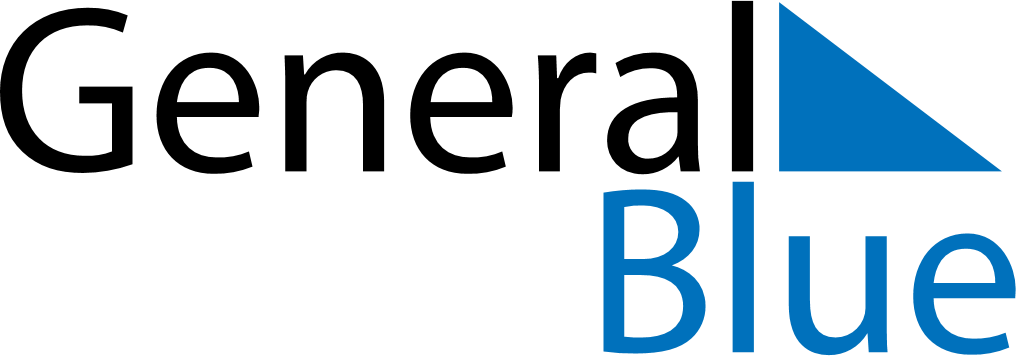 January 2067January 2067January 2067January 2067January 2067SundayMondayTuesdayWednesdayThursdayFridaySaturday12345678910111213141516171819202122232425262728293031